Kamienne opowieści         Tworzenie rozmaitych obrazów za pomocą pisaków lub farb na kamieniach niezwykle oddziałuje na dziecięcą wyobraźnię i czasem powstają niezwykłe ilustracje. Wykorzystywanie innych materiałów do twórczości niż tylko kartka to zawsze dobry pomysł.Potrzebne będą:Kamienie równej wielkościPisakiFarbyNa odnalezionych kamieniach narysuj historię, którą chciałbyś opowiedzieć. Pamiętaj, że narysowana przez Ciebie historia powinna znajdować się na kilku kamieniach. Ułóż narysowaną historię od początku do końca. Opowiedz narysowaną przez Ciebie historię 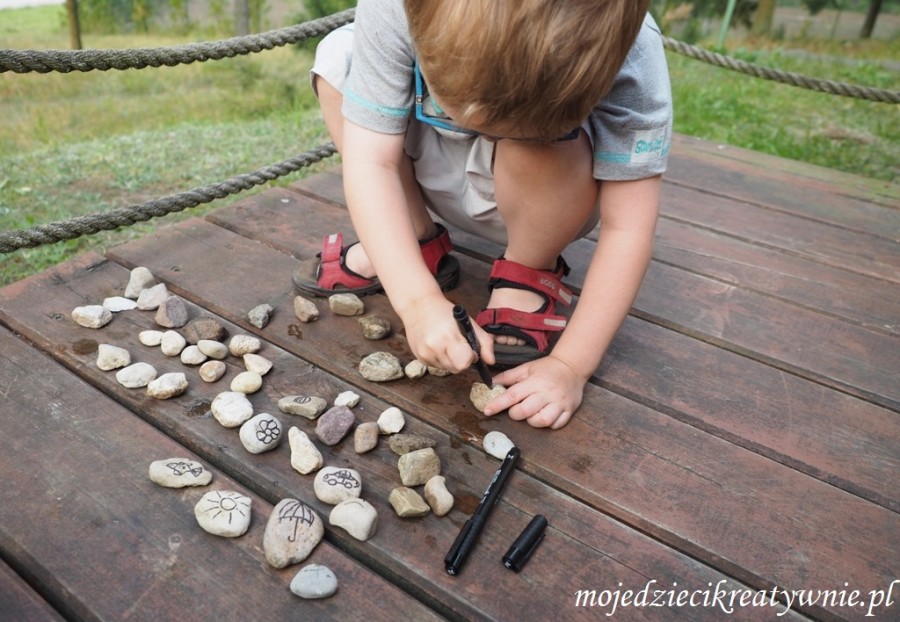 